APPLICATION FOR ADMISSIONApplicants must send this application including: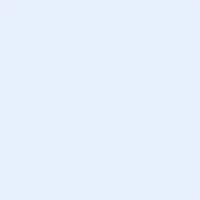 Entrance Requirements: ☐ All colleges/universities attended transcripts and degrees attained - legalized (notarized) copy☐ Language certificate (TOEFL: 79 IBT, IELTS: 6.0)* or official letter from English professor attesting English proficiency☐ Resume (CV) in English☐ Medical certificate (vaccinations for MMR and Meningococcal)☐ Medical Insurance☐ Electronic (passport) version photo☐ Passport Copy☐ Financial Statement or Affidavit of Support for all expenses (Tuition and Accommodation) 	 January	 April		 July		 September	 Internet	 Friend 	Alumni	 Through my School					 Other: 